CAUTION:  A fused jumper wire should never be used to bypass an electrical load device.  A fused jumper wire should only be used to bypass circuit control devices such as switches or relays.  1.  Check service information for a diagnostic test procedure that includes the use of a 	     fused jumper wire.		__________________________________________________________________		__________________________________________________________________		__________________________________________________________________  2.  A horn circuit is a commonly used circuit to show the use of a fused jumper wire.		a.  Locate the horn (describe the location): 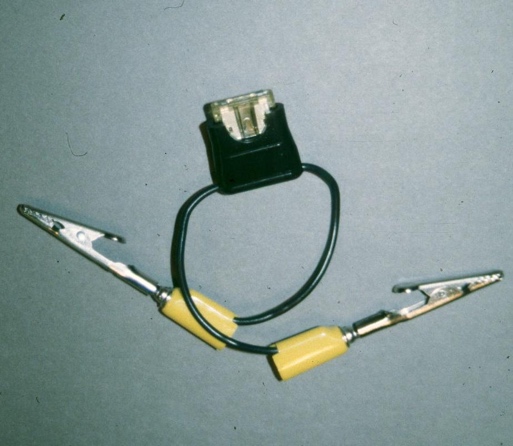 		      _______________________________		b.  Disconnect the wire from the horn.		c.  Connect one end of the fused jumper wire 		      to the terminal of the horn.		d.  Touch the other end of the fused jumper 		      wire to the positive (+) terminal of the 		      battery.		e.  The horn should work.  OK   NOT OK     3.  Based on the test results, what is the needed action?  __________________________		__________________________________________________________________